Уважаемые граждане – жители города Волгограда!  Для предупреждения пожаров в квартирах жилых домов и своевременной их ликвидации надо строго соблюдать правила пожарной безопасности, иметь первичные средства пожаротушения.Каждый житель (собственник, квартиросъёмщик) должен знать, что нельзя:загромождать выходы из квартиры, производить перепланировки жилых и нежилых помещений без утверждения соответствующей проектно-сметной документации, установку металлических дверей, различного рода перегородок в помещениях квартир, а также в общих коридорах, путях эвакуации, производить отделку горючими материалами лоджии, балконы;выбрасывать в мусоропровод горящие предметы и окурки;допускать хранение (в том числе и временное) сгораемых материалов и прочих вещей на балконах и лоджиях;оставлять малолетних детей в квартире без наблюдения взрослых, поручать им, пользоваться спичками, газовыми плитами, электроприборами;курить в постели, а также оставлять в пепельницах или на других предметах непотушенные сигареты;включать в одну розетку одновременно несколько электроприборов большой мощности;эксплуатировать ветхую (в том числе временную) электропроводку, неисправные электророзетки, штепсельные вилки, электропатроны и выключатели, применять самодельные предохранители («жучки») в защите электросети вашей квартиры;использовать электропровода для подвешивания каких-либо предметов;применять самодельные сгораемые абажуры или затенители на электролампах;допускать сушку белья над зажжёнными газовыми плитами;устраивать различного рода производственные и складские помещения, в которых применяются и хранятся взрывоопасные, взрывопожароопасные и пожароопасные  вещества и материалы, а также изменять функциональное назначение квартир, в том числе при сдаче в аренду, за исключением случаев предусмотренных  нормами проектирования;выбрасывать мусор в подвалы, во двор, разводить костры на прилегающей к дому территории, жилом квартале;размещать автомашины на площадках возле зданий и подъездах к ним, необходимых для проезда и установки пожарных автолестниц.ГРАЖДАНЕ! Постоянно помните и проявляйте личную осторожность. Уходя из своей квартиры, убедитесь, все ли вы сделали, чтобы не допустить пожара.ПОМНИТЕ! При возникновении пожара надо немедленно вызвать пожарную охрану по телефону «01» или «112», сообщить адрес места пожара, что горит, свою фамилию и постараться потушить огонь с  помощью  подручных средств (воды, песка, плотной шерстяной ткани).Комитет гражданской защиты населения администрации Волгограда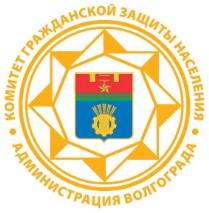 О МЕРАХ ПОЖАРНОЙ БЕЗОПАСНОСТИВ КВАРТИРАХ